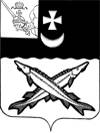 АДМИНИСТРАЦИЯ БЕЛОЗЕРСКОГО МУНИЦИПАЛЬНОГО РАЙОНА ВОЛОГОДСКОЙ ОБЛАСТИП О С Т А Н О В Л Е Н И Еот  30.04.2021  №  147       На основании решения КЧС Белозерского муниципального района от 26.04.2021 № 9 «О продлении временного ограничения движения транспортных средств на дорогах Белозерского муниципального района» и  в целях сохранения полотна дорог на территории Белозерского муниципального районаПОСТАНОВЛЯЮ:1. Внести в постановление администрации района от 02.04.2021 № 119 «О временном ограничении движения грузового транспорта» изменение, заменив в п. 1 слова «с 5 апреля по 26 апреля 2021 года» словами «с 05 апреля по 4 мая 2021 года».2. Настоящее  решение  подлежит опубликованию  в  районной   газете   «Белозерье» и  размещению  на  официальном  сайте  Белозерского  муниципального  района в  информационной  телекоммуникационной   сети  «Интернет».Руководитель администрации района:                                               Д.А. СоловьевО внесении изменения в постановление администрации района от 02.04.2021 № 119